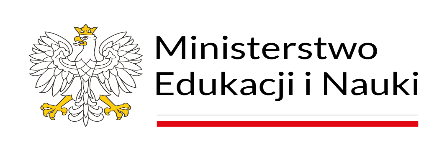 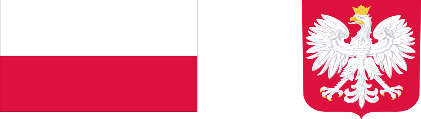 UNIWERSYTET KAZIMIERZA WIELKIEGOW BYDGOSZCZYul. Chodkiewicza 30, 85 – 064 Bydgoszcz, tel. 052 341 91 00 fax. 052 360 82 06NIP 5542647568 REGON 340057695www.ukw.edu.plBydgoszcz, dn. 21.08.2023 r.UNIEWAŻNIENIE ZAPYTANIA OFERTOWEGO NR UKW/DZP-282-ZO-48/2023	Uniwersytet Kazimierza Wielkiego w Bydgoszczy informuje, że  postępowanie 
o udzielenie zamówienia publicznego prowadzonego w trybie Zapytania Ofertowego 
pn.: „Dostawa narzędzi i elektronarzędzi na potrzeby UKW” zostało unieważnione.Uzasadnienie:W przedmiotowym postępowaniu złożona została 1 oferta: 1. Wykonawca: ELPIS TRADE Sp. z o. o.2. Adres: Os. Oświecenia 105/8, 61-212 Poznań3. Cena oferty:  4 398,81 zł bruttoZamawiający przeznaczył na realizację zamówienia 3 587,00 zł brutto.W związku z powyższym oferta złożona w niniejszym postępowaniu przewyższa kwotę jaką Zamawiający przeznaczył na sfinansowanie zamówienia. Po analizie możliwości finansowych, Zamawiający stwierdził, iż w chwili obecnej nie ma możliwości zwiększenia kwoty pierwotnie przeznaczonej na realizację zamówienia do najkorzystniejszej kwoty przedstawionej w ofercie.Zastępca Kanclerza UKWmgr Mariola Majorkowska